Project Monitoring and Evaluation Cell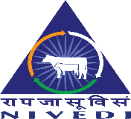 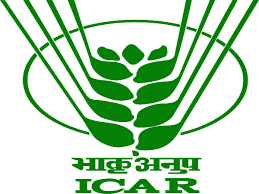 भाकृअनुप–राष्ट्रीयपशुरोगजानपदिकएवंसूचनाविज्ञानसंस्थानICAR–National Institute of Veterinary Epidemiology and Disease Informatics(ISO 9001: 2015 Certified)						Proforma III-RProforma to be submitted to PME Cell by author(s) forforwarding extension material for publicationDate:……………ToThe Director,ICAR-NIVEDI,Bengaluru-64.Subject: Submission of extension material for publication Sir,I/we are/am enclosing herewith extension material entitled “…………………………………………………………………………………………………………………………………………………………………………………………………………..” with a request that permission may kindly be granted for publication. I hereby certify that the information given for each of the items listed below is correct.* The responsibility in this regard lies with the corresponding author and PME Cell will not be responsible.  Signature with name and designation of Corresponding AuthorSignature of Co-authors, if anyRecommended and forwarded by the PME Cell In-charge(Signature of the PME Cell In-Charge)The proposal is approved/ not approved by the Head of the Institute/ Director                                                                               (Signature of the Director of the Institute)ISBN No. Alloted by Raja  Rammohun  Roy  National Agency for ISBN, Department of Higher Education, MoHRD, GoI---------------------------------------Annexure-III RProject Monitoring and Evaluation Cellभाकृअनुप–राष्ट्रीयपशुरोगजानपदिकएवंसूचनाविज्ञानसंस्थान      ICAR–National Institute of Veterinary Epidemiology and Disease InformaticsCHECKLISTThe following documents/reference are required for forwarding/processing of the submitted extension material for publication in ICAR-NIVEDI.**  The incomplete application without the required checklist and incomplete extension materials will not be entertained/processed further at PME Cell of ICAR-NIVEDI.Signature of Corresponding AuthorDate of Receipt of application as per register in PME Cell……….ProvidedRef. No. ...................Date of submission/put of EM/TB to the Publication Committee:Signature of InchargeDate of receipt of the materials/paper from the Chairman /member of the committee………..Comments of the Publication committee with recommendation / non recommendation (provide details in sepeare sheet if  needed)Signature(s) of Publication CommitteeDate of submission/put of file to the CA /Director Cell:Signature of InchargeDate of receipt of file from the CA /Director Cell :……………………..Date of clearance from PME Cell:………………PME Cell Ref. No. with date:…………………Communication date: Soft copy through Email/ Hard copy:……………..	ISBN No: if applied						Signature of  Cell InchargeS.No.ItemRemarksThe Extension materials is based on bonafide research and/or miscellaneousobservations conducted in the Institute, and is related to mandated activities as perdetails below.Type of Extension material: Leaflet/ Folder/ Pamphlet/ Technical Bulletin/ Booklet/E-Learning/ Training Maunal/ etc.Project title:Project Ref No. (PME code):Type of project: Institute project/ Externally funded/ Contract research/ MVSc/ MSc/ PhD research/ any other schemeTitle/Topic/Name of the activity of the institute of which the publication is an output.The material has been thoroughly checked by all the authors (including the authorsfrom other organizations, if any) and are satisfied with its form and content.Yes/NoDue credit of authorship has been given to each contributor of the article.*Yes/NoThe sequence in which the authors’ names appear has been decided by consensus.Yes/NoSimilar type of extension material has not been submitted simultaneously for publicationany where…Yes/NoData/Results/Schemes/Ideas given in the material are entirely the outcome of my/our research work or collected by previous published work which has been cited. The necessary disclaimer has been mentioned. The Institute and ICAR are not responsible for any liability arising out of this publication.Yes/NoInternal Citing: The required number of secondary sources has been cited parenthetically in the proper format; and credit is given each time that the information is used, even if it is paraphrased or summarized.Yes/NoProvide the User of the Prepared Extension Materials /Technical Bulletin Usefulness of the Prepared Extension Materials//Technical Bulletin Printing requirement of  copy for circulation-if Yes, provide number of copies required for printingYes/NoE-copy preparation for circulationYes/NoBudget for the printing to be availed through Institute /External Funded projectInstitute /External Required documents listed in the checklist are attached (Annexure III)Yes/No S. NoDocuments/ReferenceTick Duly completed and signed application for extension material submission proformaby the Corresponding AuthorThe complete extension materilaswith the signature of the corresponding author and / the co-authors with specified minimum requirements including format, for submission of the materials and the authors contributed in this work have been figured in due sequence with their contribution.Publication section should be attached.Extention materials should be published by ICAR-NIVEDI, Bengaluru only, irrespective forms and the funding agency opted for publication from ICAR-NIVEDI.S. No.Documents/Reference submitted by Author(s)Verified by PME CellRemarks/CommentsSignature of the Verified officer 